РАСПОРЯЖЕНИЕ                                                                                                   БОЕРЫК № 5                                                                                                                   30 ноября 2018годО внесении изменений в перечень должностеймуниципальной службы в Узякском сельском поселении Тюлячинскогомуниципального района, замещение которых связано с коррупционными рисками	В соответствии со ст. 12, 13.3 Федерального закона от 25 декабря 2008 года № 273-ФЗ «О противодействии коррупции» и пункта 4 Указа Президента Российской Федерации от 21 июля 2010 года № 925 «О мерах по реализации отдельных положений Федерального закона «О противодействии коррупции», решения Совета Узякского сельского поселения Тюлячинского  муниципального  района  Республики Татарстан от 22.04.2016  г. № 39 «О представлении гражданами, претендующими на замещение муниципальных должностей в Узякском сельском поселении Тюлячинского муниципального района Республики Татарстан, сведений о доходах, об имуществе и обязательствах имущественного характера, а также о представлении лицами, замещающими муниципальные должности в Узякском сельском поселении Тюлячинского муниципального района Республики Татарстан, сведений о доходах, расходах, об имуществе и обязательствах имущественного характера», муниципальной программой «Реализация антикоррупционной политики в Тюлячинском муниципальном районе Республики Татарстан на 2015-2020 годы», утвержденной постановлением Исполнительного комитета Тюлячинского муниципального района от 27.11.2014 г. № 545 (в редакции постановлений Исполнительного комитета Тюлячинского муниципального района Республики Татарстан от 30.12.2015 г. № 632; от 23.05.2016 г.  № 497, от 28.08.2018 г. № 562),	1. Утвердить Перечень муниципальных должностей и должностей муниципальной службы в Узякском сельском поселении Тюлячинского муниципального района, замещение которых связано с коррупционными рисками согласно приложению.	2. Признать утратившим силу распоряжение главы Узякского  сельского поселения Тюлячинского муниципального района от 09.06.2017 г. № 3 «О внесении изменений в перечень муниципальных должностей и должностей муниципальной службы в Узякском сельском поселении Тюлячинского муниципального района, замещение которых связано с коррупционными рисками».3. Настоящее распоряжение вступает в силу согласно действующему законодательству.4. Контроль за выполнением настоящего распоряжения оставляю за собой.                                                                                                                 В.Н.КотниковПриложение № 1Утвержденраспоряжением Главы Узякского сельского поселенияТюлячинского муниципального района Республики Татарстанот «30»ноября 2018г. № 5Перечень должностей муниципальной службы в Узякском сельском     поселении  Тюлячинского муниципального района, замещение которых    связано с коррупционными рискамиДолжности муниципальной службы в аппарате Исполнительного комитета Узякского сельского поселения:	1.Высшие должности муниципальной службы: руководитель исполнительного комитета Узякского сельского поселения; секретарь исполнительного комитета Узякского сельского поселения.         2.Старшие должности муниципальной службы: ведущий специалист исполнительного комитета Узякского сельского поселения. РЕСПУБЛИКА ТАТАРСТАНГЛАВА УЗЯКСКОГО СЕЛЬСКОГО ПОСЕЛЕНИЯ ТЮЛЯЧИНСКОГО МУНИЦИПАЛЬНОГО РАЙОНА   Хазиева ул., д. 8, п. Узяк, 422092тел. (факс): (84360) 5-22-17,E-mail: Uzk.Tul@tatar.ru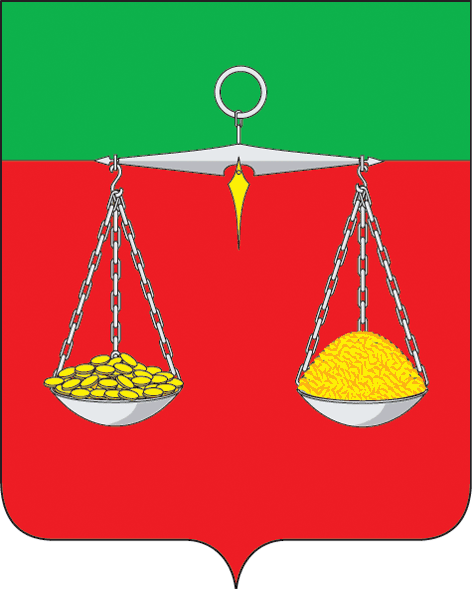 	ТАТАРСТАН РЕСПУБЛИКАСЫТЕЛӘЧЕ МУНИЦИПАЛЬ РАЙОНЫ ҮЗӘК АВЫЛ ҖИРЛЕГЕБАШЛЫГЫХәҗиев ур., 8 нчы йорт, Үзәк бистәсе, 422092тел. (факс): (84360) 5-22-17, E-mail: Uzk.Tul@tatar.ruОКПО 04311889  ОГРН 1021607154876  ИНН/КПП 1619000431/161901001ОКПО 04311889  ОГРН 1021607154876  ИНН/КПП 1619000431/161901001ОКПО 04311889  ОГРН 1021607154876  ИНН/КПП 1619000431/161901001